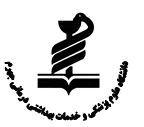 دانشکده پزشکی سال: 1402 برنامه عملیاتی سال: 1402 نام گروه: پوستدوره پایش: سالیانه هدف کلی توسعه و بهبود مستمر نظام جامع آموزشی به منظور تربیت فراگیران متعهد با بالاترین توانمندی های علمی و عملی در زمینه علوم پایه و بالینی پزشکیتوسعه و بهبود مستمر نظام جامع آموزشی به منظور تربیت فراگیران متعهد با بالاترین توانمندی های علمی و عملی در زمینه علوم پایه و بالینی پزشکیتوسعه و بهبود مستمر نظام جامع آموزشی به منظور تربیت فراگیران متعهد با بالاترین توانمندی های علمی و عملی در زمینه علوم پایه و بالینی پزشکیتوسعه و بهبود مستمر نظام جامع آموزشی به منظور تربیت فراگیران متعهد با بالاترین توانمندی های علمی و عملی در زمینه علوم پایه و بالینی پزشکیهدف اختصاصی ارتقا آموزش کلیه کارورزان گروه پوست با آموزشهای درمانگاهیارتقا آموزش کلیه کارورزان گروه پوست با آموزشهای درمانگاهیارتقا آموزش کلیه کارورزان گروه پوست با آموزشهای درمانگاهیارتقا آموزش کلیه کارورزان گروه پوست با آموزشهای درمانگاهیعنوان شاخصعنوان شاخصمیزان شاخصمیزان شاخصمیزان شاخصعنوان شاخصعنوان شاخصابتدای سالنیمه اول سالنیمه دوم سالمیزان مشارکت کارورزان در برنامه های آموزشی سرپایی گروه پوست و کیفیت آنمیزان مشارکت کارورزان در برنامه های آموزشی سرپایی گروه پوست و کیفیت آن30%50%70%مسئول پایش برنامه: مدیرگروه مسئول پایش برنامه: مدیرگروه مسئول پایش برنامه: مدیرگروه مسئول پایش برنامه: مدیرگروه مسئول پایش برنامه: مدیرگروه فعالیتفعالیتمسئول اجرا تاریخ شروع تاریخ پایان ١ارتقاء کیفی عناوین مرتبط با آموزش پاسخگو (بیماریهای شایع منطقه و شهرستانمدیر گروه1/14025/1402۲برگزاری کلاس های پرسش و پاسخ در مورد بیماریهای شایع پوستی مدیر گروه6/14027/14023بازنگری در طرح درس با بیماریهای پوستی مدیر گروه7/14028/1402درصورت عدم اجرا برنامه یا برخی از فعالیتها این جدول تکمیل گردد درصورت عدم اجرا برنامه یا برخی از فعالیتها این جدول تکمیل گردد علت عدم اجرا اقدام جایگزین دانشکده پزشکی سال: 1402 برنامه عملیاتی سال: 1402 نام گروه: پوستدوره پایش: سالیانه هدف کلی توسعه و بهبود مستمر نظام جامع آموزشی به منظور تربیت فراگیران متعهد با بالاترین توانمندی های علمی و عملی در زمینه علوم پایه و بالینی پزشکیتوسعه و بهبود مستمر نظام جامع آموزشی به منظور تربیت فراگیران متعهد با بالاترین توانمندی های علمی و عملی در زمینه علوم پایه و بالینی پزشکیتوسعه و بهبود مستمر نظام جامع آموزشی به منظور تربیت فراگیران متعهد با بالاترین توانمندی های علمی و عملی در زمینه علوم پایه و بالینی پزشکیتوسعه و بهبود مستمر نظام جامع آموزشی به منظور تربیت فراگیران متعهد با بالاترین توانمندی های علمی و عملی در زمینه علوم پایه و بالینی پزشکیهدف اختصاصی طراحی طرح درس متناسب با آموزش پاسخگو و اجرای برنامه های آموزشی صلاحیت محورطراحی طرح درس متناسب با آموزش پاسخگو و اجرای برنامه های آموزشی صلاحیت محورطراحی طرح درس متناسب با آموزش پاسخگو و اجرای برنامه های آموزشی صلاحیت محورطراحی طرح درس متناسب با آموزش پاسخگو و اجرای برنامه های آموزشی صلاحیت محورعنوان شاخصعنوان شاخصمیزان شاخصمیزان شاخصمیزان شاخصعنوان شاخصعنوان شاخصابتدای سالنیمه اول سالنیمه دوم سالمیزان پیشرفت در طراحی طرح درس و اجرای برنامهمیزان پیشرفت در طراحی طرح درس و اجرای برنامه30%50%70%مسئول پایش برنامه: مدیرگروهمسئول پایش برنامه: مدیرگروهمسئول پایش برنامه: مدیرگروهمسئول پایش برنامه: مدیرگروهمسئول پایش برنامه: مدیرگروهفعالیتفعالیتمسئول اجرا تاریخ شروع تاریخ پایان ١تشکیل منظم گروه آموزشی جهت تصمیمات آموزشیمدیر گروه4/14025/1402۲ارزشیابی سوالات و استانداردسازی مدیر گروه6/14028/1402درصورت عدم اجرا برنامه یا برخی از فعالیتها این جدول تکمیل گردد درصورت عدم اجرا برنامه یا برخی از فعالیتها این جدول تکمیل گردد علت عدم اجرا اقدام جایگزین دانشکده پزشکی سال: 1402 برنامه عملیاتی سال: 1402 نام گروه: پوستدوره پایش: سالیانه هدف کلی توسعه پژوهش در زمینه علوم پایه و بالینی پزشکیتوسعه پژوهش در زمینه علوم پایه و بالینی پزشکیتوسعه پژوهش در زمینه علوم پایه و بالینی پزشکیتوسعه پژوهش در زمینه علوم پایه و بالینی پزشکیهدف اختصاصی ارتقای مهارت پژوهشی اعضای هیئت علمی گروه پوست ارتقای مهارت پژوهشی اعضای هیئت علمی گروه پوست ارتقای مهارت پژوهشی اعضای هیئت علمی گروه پوست ارتقای مهارت پژوهشی اعضای هیئت علمی گروه پوست عنوان شاخصعنوان شاخصمیزان شاخصمیزان شاخصمیزان شاخصعنوان شاخصعنوان شاخصابتدای سالنیمه اول سالنیمه دوم سالمیزان پیشرفت کمیت چاپ مقالاتمیزان پیشرفت کمیت چاپ مقالات20%30%50%مسئول پایش برنامه: مدیرگروهمسئول پایش برنامه: مدیرگروهمسئول پایش برنامه: مدیرگروهمسئول پایش برنامه: مدیرگروهمسئول پایش برنامه: مدیرگروهفعالیت فعالیت مسئول اجرا تاریخ شروع تاریخ پایان ١اطلاع رسانی کارگاه های توانمند سازی پژوهشی اعضاء هیئت علمیمدیر گروه1/14022/1402۲تسهیل و فراهم نمودن شرایط برای شرکت اساتید در این کارگاههامدیر گروه3/14025/14023توسعه فعایتهای پژوهشی فردی و گروهیمدیر گروه6/14027/1402درصورت عدم اجرا برنامه یا برخی از فعالیتها این جدول تکمیل گردد درصورت عدم اجرا برنامه یا برخی از فعالیتها این جدول تکمیل گردد علت عدم اجرا اقدام جایگزین دانشکده پزشکی سال: 1402 برنامه عملیاتی سال: 1402 نام گروه: پوستدوره پایش: سالیانه هدف کلی توسعه پژوهش در زمینه علوم پایه و بالینی پزشکیتوسعه پژوهش در زمینه علوم پایه و بالینی پزشکیتوسعه پژوهش در زمینه علوم پایه و بالینی پزشکیتوسعه پژوهش در زمینه علوم پایه و بالینی پزشکیهدف اختصاصی برگزاری کنفرانس مشترک با گروه ها و جلسات CPCبرگزاری کنفرانس مشترک با گروه ها و جلسات CPCبرگزاری کنفرانس مشترک با گروه ها و جلسات CPCبرگزاری کنفرانس مشترک با گروه ها و جلسات CPCعنوان شاخصعنوان شاخصمیزان شاخصمیزان شاخصمیزان شاخصعنوان شاخصعنوان شاخصابتدای سالنیمه اول سالنیمه دوم سال میزان مشارکت اعضاء در برنامه های CPC میزان مشارکت اعضاء در برنامه های CPC055مسئول پایش برنامه: مدیرگروهمسئول پایش برنامه: مدیرگروهمسئول پایش برنامه: مدیرگروهمسئول پایش برنامه: مدیرگروهمسئول پایش برنامه: مدیرگروهفعالیت فعالیت مسئول اجرا تاریخ شروع تاریخ پایان ١اطلاع رسانی به اعضای گروهمدیر گروه2/14023/1402۲مشارکت در طراحی و اجرای CPCمدیر گروه4/140212/14023شرکت در برنامه ها به صورت فعالمدیر گروه4/140212/1402درصورت عدم اجرا برنامه یا برخی از فعالیتها این جدول تکمیل گردد درصورت عدم اجرا برنامه یا برخی از فعالیتها این جدول تکمیل گردد علت عدم اجرا اقدام جایگزین دانشکده پزشکی سال: 1402 برنامه عملیاتی سال: 1402 نام گروه: پوستدوره پایش: سالیانه هدف کلی ارتقا رضایتمندی اعضا هیات علمی، کارکنان و فراگیرانارتقا رضایتمندی اعضا هیات علمی، کارکنان و فراگیرانارتقا رضایتمندی اعضا هیات علمی، کارکنان و فراگیرانارتقا رضایتمندی اعضا هیات علمی، کارکنان و فراگیرانهدف اختصاصی تجهیز درمانگاه به ابزارها و تجهیزات مورد نیاز و امکانات فیزیکی گروهتجهیز درمانگاه به ابزارها و تجهیزات مورد نیاز و امکانات فیزیکی گروهتجهیز درمانگاه به ابزارها و تجهیزات مورد نیاز و امکانات فیزیکی گروهتجهیز درمانگاه به ابزارها و تجهیزات مورد نیاز و امکانات فیزیکی گروهعنوان شاخصعنوان شاخصمیزان شاخصمیزان شاخصمیزان شاخصعنوان شاخصعنوان شاخصابتدای سالنیمه اول سالنیمه دوم سالتعداد اقلام خریداری شده و تجهیز شدهتعداد اقلام خریداری شده و تجهیز شده5%10%15%مسئول پایش برنامه: مدیرگروهمسئول پایش برنامه: مدیرگروهمسئول پایش برنامه: مدیرگروهمسئول پایش برنامه: مدیرگروهمسئول پایش برنامه: مدیرگروهفعالیت فعالیت مسئول اجرا تاریخ شروع تاریخ پایان ١نیازسنجی در گروهمدیر گروه1/14023/1402۲تهیه لیست نیازها و اولویتها و ارسال به دانشکده پزشکیمدیر گروه3/14025/14023تهیه تجهیزات و استفاده از آن در گروهمدیر گروه5/140212/1402درصورت عدم اجرا برنامه یا برخی از فعالیتها این جدول تکمیل گردد درصورت عدم اجرا برنامه یا برخی از فعالیتها این جدول تکمیل گردد علت عدم اجرا اقدام جایگزین دانشکده پزشکی سال: 1402برنامه عملیاتی سال: 1402نام گروه: پوستدوره پایش: سالیانه هدف کلی ارتقای کیفیت آموزش ارتقای کیفیت آموزش ارتقای کیفیت آموزش ارتقای کیفیت آموزش هدف اختصاصی (1)ارتقای شیوه های آموزشی متنوع کارآموزان و کارورزان، آموزش انواعی از /cpcژورنال کلاب /آموزش سرپایی/آموزش همتایان ارتقای شیوه های آموزشی متنوع کارآموزان و کارورزان، آموزش انواعی از /cpcژورنال کلاب /آموزش سرپایی/آموزش همتایان ارتقای شیوه های آموزشی متنوع کارآموزان و کارورزان، آموزش انواعی از /cpcژورنال کلاب /آموزش سرپایی/آموزش همتایان ارتقای شیوه های آموزشی متنوع کارآموزان و کارورزان، آموزش انواعی از /cpcژورنال کلاب /آموزش سرپایی/آموزش همتایان عنوان شاخصعنوان شاخصمیزان شاخصمیزان شاخصمیزان شاخصعنوان شاخصعنوان شاخصابتدای سالنیمه اول سالنیمه دوم سالتنوع برگزاری شیوه های مختلف آموزش تنوع برگزاری شیوه های مختلف آموزش 5%10%20%مسئول پایش برنامه: مدیرگروهمسئول پایش برنامه: مدیرگروهمسئول پایش برنامه: مدیرگروهمسئول پایش برنامه: مدیرگروهمسئول پایش برنامه: مدیرگروهفعالیت فعالیت مسئول اجرا تاریخ شروع تاریخ پایان ١بررسی وضعیت موجودمدیر گروه1/14022/1402۲هماهنگی با کارشناس بالینی EDOمدیر گروه2/14023/14023نگارش برنامه گروه با تنوعی از شیوه های آموزش سرپاییمدیر گروه2/14025/14024نظارت برحضور منظم دانشجویان در برنامه هامدیر گروه5/140212/14025تنظیم و تهیه فرم نظر سنجی( بصورت الكترونیك)مدیر گروه6/14027/14026تجزیه و تحلیل نظرسنجی در گروهمدیر گروه7/140212/14027پایش اجرای برنامهمدیر گروه7/140212/14028بازخورد به EDC و مسئولین دانشکدهمدیر گروه7/140212/1402درصورت عدم اجرا برنامه یا برخی از فعالیتها این جدول تکمیل گردد درصورت عدم اجرا برنامه یا برخی از فعالیتها این جدول تکمیل گردد علت عدم اجرا اقدام جایگزین دانشکده پزشکی سال: 1402برنامه عملیاتی سال: 1402نام گروه: پوستدوره پایش: سالیانه هدف کلی ارتقای کیفیت آموزش ارتقای کیفیت آموزش ارتقای کیفیت آموزش ارتقای کیفیت آموزش هدف اختصاصی (2)ارتقای شیوه های نوین ارزشیابی و اجرای ارزشیابی 360 (آزمون کتبی با  kf/pmp/kp  ، آزمون های عملکردی، داپس، mini-cex و مینی آسکی، لاگ بوک الکترونیک، ارزیابی همتا و...)ارتقای شیوه های نوین ارزشیابی و اجرای ارزشیابی 360 (آزمون کتبی با  kf/pmp/kp  ، آزمون های عملکردی، داپس، mini-cex و مینی آسکی، لاگ بوک الکترونیک، ارزیابی همتا و...)ارتقای شیوه های نوین ارزشیابی و اجرای ارزشیابی 360 (آزمون کتبی با  kf/pmp/kp  ، آزمون های عملکردی، داپس، mini-cex و مینی آسکی، لاگ بوک الکترونیک، ارزیابی همتا و...)ارتقای شیوه های نوین ارزشیابی و اجرای ارزشیابی 360 (آزمون کتبی با  kf/pmp/kp  ، آزمون های عملکردی، داپس، mini-cex و مینی آسکی، لاگ بوک الکترونیک، ارزیابی همتا و...)عنوان شاخصعنوان شاخصمیزان شاخصمیزان شاخصمیزان شاخصعنوان شاخصعنوان شاخصابتدای سالنیمه اول سالنیمه دوم سالدرصد افزایش و اجرای تنوع شیوه های ارزشیابیدرصد افزایش و اجرای تنوع شیوه های ارزشیابی51020مسئول پایش برنامه: مدیرگروهمسئول پایش برنامه: مدیرگروهمسئول پایش برنامه: مدیرگروهمسئول پایش برنامه: مدیرگروهمسئول پایش برنامه: مدیرگروهفعالیتفعالیتمسئول اجرا تاریخ شروع تاریخ پایان ١برگزاری جلسات درون گروهی و بررسی وضعیت موجودمدیر گروه1/14022/1402۲اطلاع رسانی به کلیه اتندینگ در گروهمدیر گروه2/14023/14023اجرای شیوه ها در گروهمدیر گروه3/140210/14024انجام رصد و پایشمدیر گروه7/140212/14025تهیه گزارش و بازخورد نتایج به EDC و مسئولین دانشکدهمدیر گروه11/140212/1402درصورت عدم اجرا برنامه یا برخی از فعالیتها این جدول تکمیل گردد درصورت عدم اجرا برنامه یا برخی از فعالیتها این جدول تکمیل گردد علت عدم اجرا اقدام جایگزین دانشکده پزشکی سال: 1402 برنامه عملیاتی سال: 1402 نام گروه: پوستدوره پایش: سالیانه هدف کلی ارتقای کیفیت آموزش ارتقای کیفیت آموزش ارتقای کیفیت آموزش ارتقای کیفیت آموزش هدف اختصاصی (3)ارتقاء سطح مهارت بالینی دانشجویان  با آزمون مینی آسکی نسبت به سنوات قبلارتقاء سطح مهارت بالینی دانشجویان  با آزمون مینی آسکی نسبت به سنوات قبلارتقاء سطح مهارت بالینی دانشجویان  با آزمون مینی آسکی نسبت به سنوات قبلارتقاء سطح مهارت بالینی دانشجویان  با آزمون مینی آسکی نسبت به سنوات قبلعنوان شاخصعنوان شاخصمیزان شاخصمیزان شاخصمیزان شاخصعنوان شاخصعنوان شاخصابتدای سالنیمه اول سالنیمه دوم سالدرصد افزایش کیفیت امتحانات پایان بخش با آزمون مینی آسكیدرصد افزایش کیفیت امتحانات پایان بخش با آزمون مینی آسكی2%5%20%مسئول پایش برنامه: مدیرگروهمسئول پایش برنامه: مدیرگروهمسئول پایش برنامه: مدیرگروهمسئول پایش برنامه: مدیرگروهمسئول پایش برنامه: مدیرگروهفعالیت فعالیت مسئول اجرا تاریخ شروع تاریخ پایان ١برگزاری جلسات درون گروهی و برنامه ریزی تقویم برگزاری مینی آسکی در پایان هر بخشمدیر گروه2/14023/1402۲توزیع مسئولیت بین اعضاء گروهمدیر گروه3/14024/14023اخذ و جمع آوری سوالاتمدیر گروه3/14024/14024تهیه فرم اظهار نظرخواهی توسط دانشجویان و اعضاء گروهمدیر گروه3/14024/14025پایش سوالات مینی آسکیمدیر گروه4/14025/14026برگزاری امتحان مینی آسکی و تكمیل فرم نظر خواهیمدیر گروه5/140212/14027ارزیابی و محاسبه پاسخنامه پایش فرم نظرخواهیمدیر گروه10/140211/14028ثبت نمره ارزشیابیمدیر گروه11/140212/14029پایش اجرای برنامهمدیر گروه7/140212/140210بازخورد به EDC و مسئولین دانشکدهمدیر گروه7/140212/1402درصورت عدم اجرا برنامه یا برخی از فعالیتها این جدول تکمیل گردد درصورت عدم اجرا برنامه یا برخی از فعالیتها این جدول تکمیل گردد علت عدم اجرا اقدام جایگزین دانشکده پزشکی سال: 1402 برنامه عملیاتی سال: 1402 نام گروه: پوستدوره پایش: سالیانه هدف کلی ارتقای کیفیت آموزش کارآموزی، کارورزیارتقای کیفیت آموزش کارآموزی، کارورزیارتقای کیفیت آموزش کارآموزی، کارورزیارتقای کیفیت آموزش کارآموزی، کارورزیهدف اختصاصی (4)تدوین عناوین درس نظری با مبانی آموزش پاسخگو و صلاحیت محورتدوین عناوین درس نظری با مبانی آموزش پاسخگو و صلاحیت محورتدوین عناوین درس نظری با مبانی آموزش پاسخگو و صلاحیت محورتدوین عناوین درس نظری با مبانی آموزش پاسخگو و صلاحیت محورعنوان شاخصعنوان شاخصمیزان شاخصمیزان شاخصمیزان شاخصعنوان شاخصعنوان شاخصابتدای سالنیمه اول سالنیمه دوم سالدرصد پیشرفت در تدوین کامل کلیه عناوین درسی توسطمدرسیندرصد پیشرفت در تدوین کامل کلیه عناوین درسی توسطمدرسین50%70%90%مسئول پایش برنامه: مدیرگروهمسئول پایش برنامه: مدیرگروهمسئول پایش برنامه: مدیرگروهمسئول پایش برنامه: مدیرگروهمسئول پایش برنامه: مدیرگروهفعالیت فعالیت مسئول اجرا تاریخ شروع تاریخ پایان ١آموزش فرمت طرح درس با اساتید قدیم و جدیدالورودمدیر گروه1/14023/1402۲تكمیل و ارائه طرح درس و یا اصلاح طرح درس قبلی در صورت نیاز توسط اساتیدمدیر گروه3/14026/14023ارائه طرح درس در گروه و رفع نواقصمدیر گروه7/14028/14024ارائه طرح درس به مسئول گروهمدیر گروه8/14029/14025پایش اجرای برنامهمدیر گروه7/140212/14026ارسال طرح درسها به EDC و مسئولین دانشکدهمدیر گروه7/140212/1402درصورت عدم اجرا برنامه یا برخی از فعالیتها این جدول تکمیل گردد درصورت عدم اجرا برنامه یا برخی از فعالیتها این جدول تکمیل گردد علت عدم اجرا اقدام جایگزین 